שבת קיז: - מצילין מזון ג' סעודותשריפה בשבתחידושי הריטב"א מסכת שבת דף קטו עמוד א ועכשיו נהגו ברוב הארצות לכבות דליקה בשבת, ואין להם על מה שיסמוכו, אלא שאומרים שחוששים שתעבור הדליקה כשאין מכבין אותן וישרפו בה תינוקות שלא יוכלו לברוח ולהצילם, ועוד שאם [לא יכבו] יש חשש סכנת נפשות מאימת המלכות והגוים אם יראו שמניחים הדליקה להיות דולקת והולכת ולפיכך מכבין אליבא דר"ש דקיי"ל כותיה, ואין היתר ברור בדבר בזה אלא שזה כאותה שאמרו בירושלמי הנח להם לישראל מוטב שיהו שוגגים ואל יהו מזידין.תרומת הדשן סימן נח כתב בהגה"ה באשירי בשם א"ז פ' מי שהוציאוהו וז"ל: בזמן הזה אפי' באו על עסקי ממון מחללים עליהם את השבת, וכן מותר לכבות את הדליקה בשבת בזמן הזה, מפני שאנו דרים בין הנכרים ושוללים והורגים ולא גרע מעיר הסמוכה לספר ע"כ. ובאור זרוע בהל' שבת כתב וז"ל: ואפי' בספק סכנה גדולי ישראל מכבים את הדליקה, ואע"פ שאפשר לכבות ע"י נכרי... אמנם נראה דיש לתת לב לפי הענין, לפי ראות עיני חכמי העיר, כגון אם יש שופטים ושלטונים בעיר מבטיחים להציל את ישראל, וכה"ג אם נראה שאין סכנה כלל, לא יחללו את השבת כלל. ולשון דהר"ח דלעיל משמע דזימנין איכא דליכא סכנה, מדכתב כשיש סכנה פן יבואו לשפוך דם. משמע קצת דבסתמא לא דיינינן לסכנ'.מנחת אשר א:כזבכל מקום שהכירו שאם לא יתירו באופן גורף ובהיתר כללי אין בידינו למנוע סכנה ביום מן הימים, הפעילו כחא דהתירא והתירו אף במקום שכפי הנראה כאן ועכשיו אין חשש סכנה. וכך נראה גם בני"ד דהלא ברור הדבר דלפעמים יש סכנה גדולה בתבערת אש והטעות מצויה, ואין ביד רוב האנשים להבחין ולהבין בגודל הסכנה, ואילולי נתיר באופן גור לכבות כל שריפה שנפלה בבית מגורים ברור הדבר שביום מן הימים ימותו אנשים בשריפה.סעודה שלישית לנשיםזמן סעודה שלישיתשו"ת הרא"ש כלל כב סימן יג ומה ששאלת: אם מותר לדרוש לכתחלה בציבור שיוכל לעשות סעודה שלישית בסעודת שחרית ולהפסיק בין מאכל למאכל. דע, כי אין לאכול סעודה שלישית אלא אחר חצות; מדאמרינן בפ"ק דפסחים (יג) די"ד =דארבעה עשר= שחל להיות בשבת, דאינו מניח לשבת אלא מזון שתי סעודות. והאוכל סעודת שחרית אחר חצות, יכול להפסיק הסעודה לשתי סעודות, אבל האוכל קודם חצות אין יכול להפסיק; ואין הצבור בקיאין בזה.
שו"ת הרא"ש כלל כב סימן ד ועל ששאלת, בסעודה שלישית, אם יכול לעשותה מיד אחר סעודת שחרית, שיפסיק בסעודה ויברך. אני ראיתי את רבותי נוהגין וכן אני נוהג אחריהם. כשנמשכה סעודת שחרית עד שבע שעות, שכבר הגיע זמן המנחה, שמפסיקין סעודתן ומברכין ברכת המזון ונוטלין ידיהם ומברכין המוציא; דאל"כ, כיון שנמשכה כל כך זמן הסעודה, לא היו יכולין לאכול סעודה שלישית אלא באכילה גסה. אבל קודם זמן המנחה אין לאכול סעודה שלישית... וכשהוא מפסיק מן המנחה בסעודתו ומברך ברכת המוציא, אין כאן משום מרבה ברכות שלא לצורך, כיון שהוא מפסיק מפני כבוד השבת, לקיים סעודה שלישית.רמב"ם הלכות שבת פרק ל הלכה ט חייב אדם לאכול שלש סעודות בשבת אחת ערבית ואחת שחרית ואחת במנחה, וצריך להזהר בשלש סעודות אלו שלא יפחות מהן כלל, ואפילו עני המתפרנס מן הצדקה סועד שלש סעודות, ואם היה חולה מרוב האכילה או שהיה מתענה תמיד פטור משלש סעודות, וצריך לקבוע כל סעודה משלשתן על היין ולבצוע על שתי ככרות, וכן בימים טובים.שולחן ערוך אורח חיים הלכות שבת סימן רצא סעיף א  יהא זהיר מאד לקיים סעודה שלישית ואף אם הוא שבע יכול לקיים אותה בכביצה, ואם א"א לו כלל לאכול אינו חייב לצער את עצמו. והחכם עיניו בראשו (קהלת ב, יד) שלא ימלא בטנו בסעודת הבוקר, כדי ליתן מקום לסעודה שלישית. הגה: ומי שלא אכל בליל שבת, יאכל שלש סעודות ביום השבת (הרא"ש פרק ע"פ).לחם משנהחידושי הרשב"א מסכת שבת דף קיז עמוד ב  רבי זירא בצע אכוליה שירותיה. פירש רש"י חתיכה גדולה שיש בה די לכולה שירותיה, וכן פירש גם בברכות (ל"ט ב'), ואינו מחוור בעיני דהא אינו ענין שמועתינו, ועוד דאדרבה כל שהוא מרבה בחתיכה הוי עין יפה וכדאמרינן התם (ברכות מ"ו א') בעל הבית בוצע כדי שיבצע בעין יפה והיכי קרי ליה הכא רעבתנותא, אלא נראה לי דבצע על כל הככרות קאמר ומשום דקאמרינן דנקט תרתי ובצע חדא קאמר הכא דר' זירא בצע אכולהו ככרות דמנחי קמיה והיינו דקאמר דמיחזי כרעבנותא. שולחן ערוך אורח חיים הלכות שבת סימן רעד סעיף א בוצע על שתי ככרות (שלימות), שאוחז שתיהן בידו ובוצע התחתונה. הגה: ודוקא בלילי שבת (ד"ע), אבל ביום השבת או בלילי יו"ט בוצע על העליונה (כל בו והגהות מיימוני פ"ח מהלכות חמץ ומצה), והטעם הוא על דרך הקבלה.  משנה ברורה על שולחן ערוך אורח חיים הלכות שבת סימן רעד סעיף א  (ד) ...ורש"ל ושל"ה נהגו לחתוך שניהם כפירוש הרשב"א וכן הסכים הגר"א. ואם מקפיד על ההוצאה עושה ג' חלות גדולות וג' קטנות ובכל סעודה בוצע אחת גדולה ואחת קטנה, והעולם נוהגין כהשו"ע. חידושי הרמב"ן מסכת שבת דף קיז עמוד ב ואומר ר"ת ז"ל דנשים חייבות בג' סעודות שאף הן היו בנס המן וחייבות לבצוע על שתי ככרות מטעם זה, ואין צורך שבכל מעשה שבת איש ואשה שוין.ברכת אברהם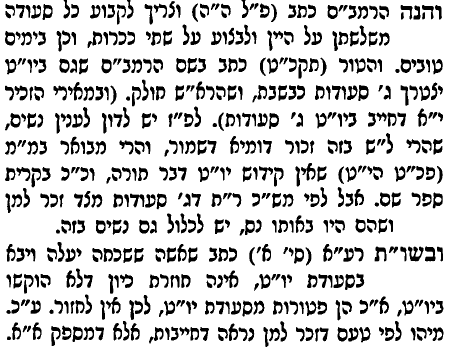 